Обращение Госавтоинспекции к водителям мототранспорта.Госавтоинспекция Молчановского района напоминает мотоциклистам: мотоцикл должен быть зарегистрирован в Госавтоинспекции, а у водителя должна быть открыта соответствующая категория. Управлять мотоциклом необходимо в мотошлеме. На дороге нужно неукоснительно соблюдать все требования Правил дорожного движения - не превышать скорость, соблюдать боковой интервал и дистанцию до других транспортных средств. Кроме того, необходимо обязательно включать сигнал поворота при перестроениях, чтобы заранее проинформировать других участников движения о планируемом маневре и не допустить аварийной ситуации.Уважаемые родители! Не доверяйте управление мопедом, скутером, мотоциклом своим детям. Не все они в полной мере ознакомлены с особенностями управления и мерами безопасности, а также Правилами дорожного движения. Помните о том, что для управления мопедом необходимо наличие водительского удостоверения категории «М». Обязательные условия для этого - достижение 16-летнего возраста, обучение в автошколе и сдача экзамена в ГИБДД.За управление транспортным средством без водительского удостоверения применяются серьезные санкции - административный штраф в размере от 5000 до 15000 рублей. Штраф в размере 30000 рублей придется заплатить за передачу управления транспортным средством лицу, не имеющему права управления (родителям). Данные нормы распространяются на водителей любого мототранспорта.Кроме этого, в отношении несовершеннолетних водителей мототехники в возрасте до 16 лет, нарушивших Правила дорожного движения, сотрудниками Госавтоинспекции составляется ряд процессуальных документов, с последующей передачей на комиссию по делам несовершеннолетних. Сам же несовершеннолетний нарушитель отстраняется от управления транспортным средством, а его скутер, мопед или мотоцикл, при помощи эвакуатора,  помещается на специализированную стоянку.Просьба к водителям автомобилей: относитесь к любителям мототранспорта уважительно, не забывайте о том, что мотоциклисты и водители мопедов такие же участники дорожного движения, как и вы.Помните, что неукоснительное выполнение требований Правил дорожного движения является гарантией безопасности на дорогах.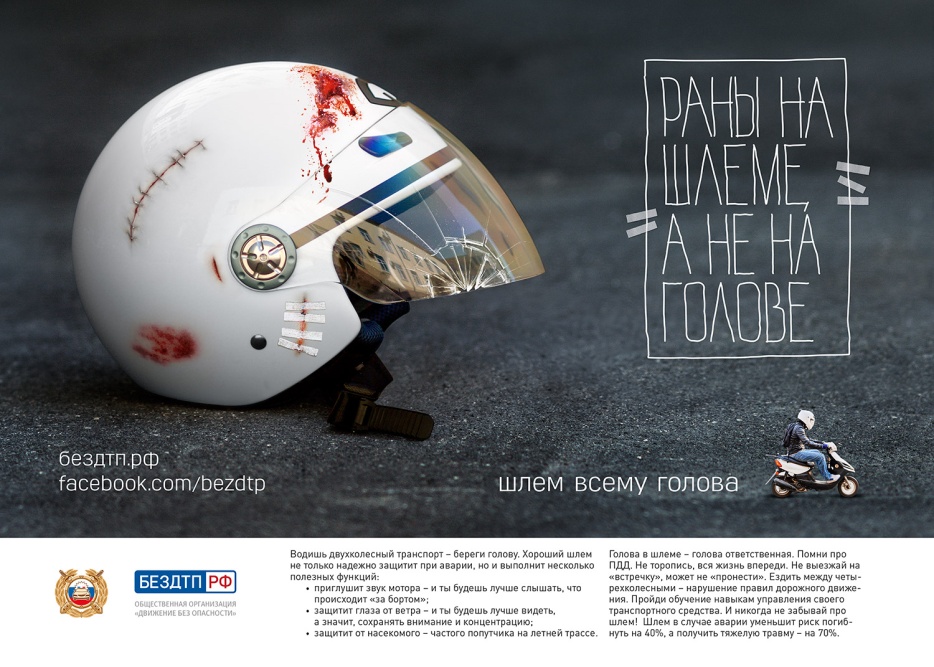 